ERCİYES ÜNİVERSİTESİ MÜHENDİSLİK FAKÜLTESİ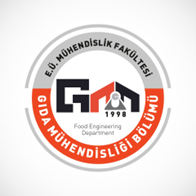 GIDA MÜHENDİSLİĞİ BÖLÜMÜ STAJ UYGULAMA İLKELERİMadde 1: AmaçMühendislik eğitiminin üniversite dışında tamamlanması gereken çok önemli bir bölümünü de yaz stajları oluşturmaktadır. Kuramsal boyutta ve laboratuar ortamı gibi, koşulları önceden kurgulanan deneysel uygulama alanlarında bilgi sahibi olan öğrencilerin, bu stajlarda iş yaşamının ve üretimin, koşulları genellikle önceden kurgulanamayan doğal ve gerçek yüzüyle tanışmaları hedeflenir.Bu yönerge, Erciyes Üniversitesi Mühendislik Fakültesi Gıda Mühendisliği Bölümü öğrencilerinin okulda kazandıkları teorik bilgilerini pratikte pekiştirmek, mesleki deneyim kazandırmak, sanayi ile gerek teknik gerekse sosyal bir köprü kurmak amacı ile yapmak zorunda oldukları stajların uygulama ilkelerini belirler.Madde 2: Staj Süreleri ve DönemleriGıda Mühendisliği öğrencisi, ilgili mühendislik programından mezun olabilmek için eğitim öğretimi süresince her biri 20 (yirmi) işgününden oluşan laboratuvar ve işletme stajlarını yapmakla yükümlüdür.Stajlar eğitim-öğretim dönemlerini kapsayan süreler dışında güz ve bahar yılsonu sınavlarını takip eden zaman dilimlerinde (yaz dönemi ve dönem arası), Dekanlık tarafından belirlenen tarihlerde yapılır. Zorunlu durumlarda Staj Komisyon onayı ile Ekle/kaldır haftası staj süresine dâhil edilebilir. (Ekle/kaldır haftasında staja devam eden öğrenci devamsızlık hakkını kullanmış kabul edilir)Stajın başlayan eğitim öğretim döneminin ikinci haftasına kesinlikle devretmemesi gerekmektedir.Devam zorunluluğu olmayan beklemeli öğrenciler veya erken dönemde derslerini ve kredilerini tamamlayan öğrenciler, Bölüm Staj Komisyonunun onayıyla eğitim-öğretim dönemlerinde de stajlarını yapabilir.İkinci öğretim programına kayıtlı öğrenciler, yaz dönemi ve dönem arasına ilaveten stajlarını eğitim- öğretim dönemlerinde (ara sınav tarih aralıkları dışında) Dekanlık tarafından ilan edilen tarihler arasında yapabilir (Ancak öğrencinin staj yaptığı dönemde 17:00‟dan önce dersinin olmaması gerekmektedir).Stajların bölünmeden kesintisiz yapılması esas olup, Bölüm Staj Komisyonunun zorunlu hallerde uygun görmesi ve onaylaması durumunda, staj dönemleri 10 günden az olmamak üzere ikiye bölünebilir.Yaz okulunda ders alan öğrenci yaz okulu süresince staj yapamaz.Pazar günleri ve resmi tatil günlerinde staj yapılamaz.İlk stajın yapılabilmesi için, öğrencinin kendi bölüm programı çerçevesinde en az 4 yarıyıl (hazırlığı bir yarıyıl okuyanlar için 3 yarıyıl) süre ile ders almış olması gerekmektedir.Staj komisyonunun onayıyla kendi bölüm programı çerçevesinde 6. yarıyıl sonunda 1. Ve 2. stajlar aynı yaz döneminde yapılabilir.Madde 3: Staj Komisyonu ve GörevleriBölüm Başkanlıkları tarafından biri başkan olmak üzere en az üç öğretim elemanından oluşan staj komisyonları kurulur. Komisyon üyeleri ve görev süreleri, ilgili Bölüm Başkanlıklarının teklifi üzerine Fakülte Yönetim Kurulunca onaylanır.Staj Komisyonları, ilgili bölümdeki stajların planlanması, yürütülmesi ve değerlendirilmesini staj uygulama ilkeleri çerçevesinde gerçekleştirir.Kamu ve özel kuruluşlar tarafından Mühendislik Fakültesi Bölümlerine ayrılmış staj kontenjanlarına kontenjandan fazla öğrenci başvurusu olması durumunda öğrenci seçimi, öğrencinin genel not ortalamasına göre Bölüm Staj Komisyonunca yapılır.Komisyon gerekli gördüğü takdirde öğrenciyi staj yerinde denetler.Yaz döneminde yapılan staj sonuçları Bölümler tarafından her yıl en geç aralık ayının 15 ine kadar dekanlığa iletilir.f) Bölüm kendi gereksinimlerine uygun bir staj kılavuzu veya staj işlem akışı hazırlar ve bölüme kayıt yaptıran tüm öğrencilerin ilgili web sayfasından bilgilere erişimi sağlar.Madde 4: Staj Başvuru SüreciBölüm, öğrencilerinin istenilen nitelikte staj yeri bulabilmelerini kolaylaştırmak için, iş yerleri nezdinde gerekli her türlü temas ve girişimde bulunacak olmakla birlikte, uygun staj yerlerinin bulunma yükümlülük ve sorumluluğu tümüyle öğrencilere aittir. Bulunan yerin uygunluğu staj komisyonunun onayı sonucu Staj Yeri Kabul Formunun doldurulması ile kesinlik kazanır.İş yerinin staja uygunluğu Staj Komisyonunca bilinmeyen işyerleri için öğrenci „İşyeri Staj Bilgi Formu‟ ekli bir dilekçe ile işyerine başvuruda bulunur. Öğrenci, işyerinde staj yapması uygun görülmüş yazı ve onaylı formu Staj Komisyonuna staja başlamadan önce iletir.İş yerinin öğrenciyi staja kabul ettiğine dair yazı ve İşyeri Staj Bilgi Formu postayla gönderilemez. Postayla gelen staj kabul yazıları veya formlar dikkate alınmaz.